Промежуточный контроль по химии 8 классДемонстрационный вариантЧасть 1 (выберите один верный ответ из четырех предложенных)А1 В атоме химического элемента, расположенного в 2 периоде, 4А группе,   общее число электронов равно   1) 3,    2) 8 ,3) 15,    4) 6        А2 В каком ряду элементов усиливаются металлические свойства? 1) Ba→Mg→Ca,   2)Ge→Si→C,     3)Li→Na→K,    4) С---N→О.А3 Ковалентную полярную связь имеет    1) N2,   2) O3,   3)Na2S,   4)H2S. A4 Свою высшую степень окисления азот проявляет в соединении       1) NO, 2)NaNO2, 3)NH3, 4) HNO3.А5.  В каком ряду расположены сложные вещества?      1)  O2, Al,  N2                                  3) HNO3,  CaO,  PH3      2)  Mg,  Fe,  H2O               4) Si,  P4, Fe2O3А6 Какое уравнение соответствует реакции замещения?      1) MgO + CO2→MgCO3,         2) FeCl3 + 3NaOH→3NaCl + Fe(OH)3      3) 2NaI + Br2→2NaBr + I2           4) 2AgBr→ 2Ag + Br2А7.Верны ли следующие суждения о  правилах работы в химической лаборатории?А.При нагревании жидкостей пробирку с раствором следует держать строго вертикально.Б).в лаборатории запрещено трогать вещества руками.1).Верно только А         2).Верно только Б3).Верны оба суждения. 4).Оба суждения неверны.A8 К химическим явлениям относится 1)плавление парафина                         2)горение бензина 3)образование инея                              4) засахаривание вареньяА9. Оксид фосфора(V) реагирует с 1) натрием,                 2) оксидом серы(IV)          3) cерной кислотой    4) гидроксидом натрияА 10. На какой диаграмме распределение массовых долей элементов соответствует количественному составу нитрата калия?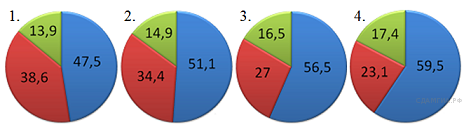 В1. Установите соответствие:А. Ca(NO3)2                                                 1.КислотаБ. H3PO4                                                       2.ОснованиеВ,Сu(OH)2                                                     3.Кислотный оксидГ.P2O5                                                           4.СольВ 2. При выполнении задания из предложенного перечня ответов выберите два правильных и запишите цифры под которыми они указаны В А группе при увеличении порядкового номера элемента возрастает1) высшая степень окисления2) радиус атома3) валентность элемента в водородном соединении4) число заполненных электронами энергетических уровней5) электроотрицательность элементаЧасть2.(дайте развернутый ответ)С1. Используя метод электронного баланса, составьте уравнение реакции KClO3 + S → SO2 + KCl Определите окислитель и восстановитель. С2. Вычислите объем кислорода, который потребуется для получении оксида   кальция массой 112г.